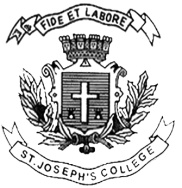 ST. JOSEPH’S COLLEGE (AUTONOMOUS), BANGALORE-27M.A. ECONOMICS- II SEMESTERSEMESTER EXAMINATION: APRIL 2020ECDE 0618: ECONOMIC HISTORY OF THE WORLDTime – 2 1/2hours                                                                                                Max marks-70This paper contains 1 printed page and three partsPART A: Answer any FIVE of the following                                                     2X5=10What is the Enclosure movement?What kind of effects did industrialization have on European society?State the economic reforms under Lenin’s New Economic Planning?Write a note on collectivization in USSR?Mention 2 reasons for growth of Taiwan.Why was Japan’s economic growth in Meiji period higher than the Tokugawa period?Explain the urban bias in economic growth in Africa.PART B: Answer any THREE of the following                                                   10X3=30   How did colonialism affect the economic growth of colonized nations?Explain the economic situation in Latin America from 1940 to 1970sMake a comparative analysis of the type of economy in Africa during pre and post-colonial periods.What were the reasons for crisis under the USSR model of growth?What was the purpose for the corn law debate between Ricardo and Malthus PART C: Answers any TWO of the following                                                        15X2=30Explain the debate between Maurice Dobbs and Paul Sweezy on feudalism.Compare the growth models of China and USSR. Explain the different land revenue systems in India during pre-independence period.